Smlouva o nájmu č. pronajímatele   13/2021(dále jen smlouva)Smluvní strany:Výzkumný ústav geodetický, topografický a kartografický, v. v. i., se sídlem Ústecká 98, 250 66 Zdiby, zastoupený Ing. Jiřím Drozdou, ředitelemIČ: 00025615,DIČ:CZ00025615, č. bank. účtu: 4135201/0100zapsaný v Rejstříku veřejných výzkumných institucí vedeném MŠMT Č pod spisovou značkou 16 171-2006-34/VÚGTKdále jen jako „pronajímatel“ na straně jednéa Ing. Josef Fišer,místo podnikání: Jamné nad Orlicí 84, PSČ 561 65, IČ: 46491341, DIČ: CZ490906218, č. bank. účtu: 2200009818/2010zapsaný v živnostenském rejstříku  živnostenského úřadu 361109 - Městský úřad Žamberk, dále jen jako „nájemce“ na straně druhé,  dále také smluvní strany uzavírají podle § 2201 a násl. zákona č. 89/2012 Sb., občanský zákoník, v platném znění  (dále jen „občanský zákoník“) tuto smlouvu: Článek 1. Prohlášení pronajímatele.Pronajímatel prohlašuje, že je  vlastníkem pozemku parc. č. 455 / 21  zapsané na LV č. 1454 kat.úz. Klecany, obec Klecany, vedené Katastrálním úřadem pro Středočeský kraj, Katastrální pracoviště Praha východ, jakož i ocelové věže nacházející se na tomto pozemku a není omezen v právu pronajmout věc, popř. její část nájemci. Pronajímatel dále prohlašuje, že na dané nemovitosti neváznou práva třetích osob, která by bránila řádnému užívání předmětu nájmu v souladu s účelem nájmu stanoveném touto smlouvou.Článek 2. Prohlášení nájemce.Nájemce tímto prohlašuje, že je osobou samostatně výdělečně činnou a provozuje živnost: Výroba, obchod a služby neuvedené v přílohách 1 až 3 živnostenského zákona; Výroba, instalace, opravy elektrických strojů a přístrojů, elektronických a telekomunikačních zařízení; Poskytování technických služeb k ochraně majetku a osob.Nájemce má, na základě předchozí Nájemní smlouvy uzavřené dne 15. 7. 2020 na předmětu nájmu ke dni podpisu této smlouvy instalováno telekomunikační zařízení své a svých podnájemců. Fungování předmětného telekomunikačního zařízení je po technické stránce a po stránce připojení k inženýrským sítím zabezpečeno tak, aby odpovídalo technickým a hygienickým předpisům. Nájemce prohlašuje, že elektroinstalace a zajištění telekomunikačního zařízení je v souladu s platnými technickými normami.Článek 3.  Předmět nájmu.Pronajímatel touto smlouvou přenechává nájemci k užívání části stožáru ocelové věže umístěné na nemovitosti specifikované v čl. 1 této smlouvy za účelem umístění anténních nosičů, antén a telekomunikačního zařízení.  Pokud si to technologie vyžádá, je nájemce oprávněn provést technologické změny na anténách a telekomunikačních zařízeních za předpokladu, že technologie a její provoz bude odpovídat všem platným bezpečnostním a hygienickým požadavkům. Pronajímatel touto smlouvou nájemci povoluje natažení potřebných kabelů po celé délce věže, a do skříní s technologií telekomunikačního zařízení za předpokladu, že nebude narušena konstrukce věže.Pronajímatel touto smlouvou pronajímá část pozemku pro vedení podzemního kabelu nájemce  na části pozemku parc. č. 455/21, kat. úz. Klecany tvořenou pruhem pozemku o šíři 50 cm (25 cm na každou stranu od osy přívodního elektronapájecího kabelu dle přílohy č. 1).Pronajímatel touto smlouvou souhlasí s umístěním skříní s technologií telekomunikačního zařízení dle Přílohy č. 2., této smlouvyČlánek 4. Účel nájmu.4.1.	Nájemce a jeho podnájemci jsou oprávněni užívat předmět nájmu za účelem provozování, technologie potřebné pro poskytování služeb elektronických komunikací. Pronajímatel bere tuto skutečnost na vědomí a v případě jakýchkoliv činností souvisejících s údržbou věže, opravami věže nebo instalací dalšího vlastního zařízení bude respektovat technické a organizační požadavky nájemce.4.2.	Nájemce je oprávněn pronajmout předmět nájmu podnájemci, avšak nejvýše na dobu trvání nájemní smlouvy s pronajímatelem. Nájemce odpovídá za dodržování technických a hygienických předpisů svých podnájemců i za škody jimi způsobenéČlánek 5. Doba trvání nájmu, skončení nájmu.Nájem se sjednává na dobu určitou v trvání 5 let, a to počínaje dnem účinností této smlouvy a konče uplynutím vymezené smluvní doby.  V případě zájmu má nájemce přednostní právo uzavřít s pronajímatelem novou nájemní smlouvu. Nájemce je však povinen tuto skutečnost oznámit pronajímateli nejpozději 2 měsíce před ukončením platnosti a účinnosti této smlouvy.Pronajímatel je oprávněn dát nájemci výpověď z nájmu v případě, že nájemce bude hrubě porušovat povinnosti vůči pronajímateli, zejména tím, že přestože jej pronajímatel vyzve k nápravě, bude po dobu delší než jeden měsíc v prodlení s placením nájemného nebo přeúčtování služeb spojených s užíváním předmětu nájmu a telekomunikačního zařízení. Výpovědní lhůta pak činí jeden měsíc od doby splatnosti nájemného či přeúčtovaných služeb.Nájemce je povinen vyklidit a odevzdat předmět nájmu pronajímateli v den ukončení nájemní smlouvy nebo v den vypršení výpovědní hlůty v původním stavu s přihlédnutím k běžnému opotřebení. Totéž platí i pro podnájemce. Při skončení nájemního vztahu je pronajímatel, na výzvu nájemce, povinen provést prohlídku předmětu nájmu za přítomnosti nájemce nebo jeho zmocněného zástupce. Předání a převzetí bude potvrzeno písemně s podpisem obou smluvních stran. Nevyklidí-li nájemce po skončení nájemního poměru své zařízení, je pronajímatel oprávněn zlikvidovat tyto předměty bez náhrady.Smluvní strany se dohodly, že oboustranná výpovědní lhůta bude 6 měsíců.Článek 6. Nájemné a způsob jeho platby.Za užívání předmětu nájmu je dohodou smluvních stran sjednáno roční nájemné 143 700,- Kč bez DPH, k platbě bude připočtena vždy sazba DPH dle platných a účinných právních předpisů. Poměrná část nájemného bude splatná čtvrtletně, předem vždy do 15. dne po obdržení daňového dokladu odeslaného pronajímatelem nájemci. Pronajímatel je oprávněn vystavit daňový doklad nejdříve 1. dne prvého měsíce příslušného kalendářního čtvrtletí, na které je nájemné hrazeno. Den vystavení faktury je dnem zdanitelného plnění. Za den platby je považován den, kdy je částka nájemného připsána na bankovní účet pronajímatele.  V případě prodlení nájemce s úhradou nájemného je pronajímatel oprávněn požadovat úrok z prodlení ve výši stanovené nařízením vlády České republiky č. 351 / 2013 Sb. v souladu s ust. § 1970 NOZ. Pronajímatel je oprávněn platby každoročně zvýšit o výši inflace dle indexu růstu spotřebitelských cen (ISC) Českého statistického úřadu za uplynulý kalendářní rok. Toto zvýšení bude účinné prvním dnem kalendářního čtvrtletí, na které pronajímatel vystaví fakturu, ve které bude uvedena takto zvýšená částka. Pronajímatel je oprávněn vystavit takovou fakturu nejdříve na čtvrtletí následující po úředním oznámení indexu ISC.Článek 7. Přeúčtování nákladů na spotřebovanou elektrickou energii.Pronajímatel se tímto zavazuje, že umožní nájemci a jeho podnájemcům odběr elektrické energie pro provoz telekomunikačního zařízení ze svého odběrného místa a nájemce se zavazuje, že uhradí pronajímateli náklady za takto spotřebovanou elektrickou energii ve výši dle stavu poměrových měřidel, které jsou ke dni podpisu na náklady nájemce instalovány. Náklady budou přeúčtovány pronajímatelem nájemci, vždy po obdržení vyúčtování od dodavatele elektrické energie.  Úhrada nákladů na elektrickou energii spotřebovanou nájemcem pro provoz zařízení bude splatná 15. den od doručení přeúčtování dle odst. 7. 1. tohoto článku smlouvy nájemci. Pronajímatel je povinen zaslat přeúčtování nájemci do 15 dnů od obdržení vyúčtování od dodavatele energie. Přeúčtování bude mít náležitosti daňového dokladu a bude splatné do 15 dnů ode dne doručení nájemci. Článek 8. Práva a povinnosti nájemceNájemce je povinen hned poté, kdy zjistí nebo měl při pečlivém užívání věci zjistit, že věc má vadu, kterou má odstranit pronajímatel, oznámit vadu pronajímateli. Nájemce a jeho podnájemci jsou povinni jednat tak, aby nedošlo ke vzniku požáru nebo jiné škodní události a jsou povinni  dodržovat obecné bezpečnostní a protipožární předpisy. Nájemce zodpovídá za to, že on a jeho podnájemci nebudou rušit nebo omezovat provoz svým instalovaným zařízením na věži zařízení pronajímatele. V případě, že by se prokazatelně zjistilo, že takové rušení nebo omezení provozu způsobuje telekomunikační zařízení či technologie nájemce a nebo jeho podnájemců zajistí nájemce okamžité odpojení  zdroje rušení. Znovu zapnout se může zařízení až po odstranění rušení.Nájemce a jeho podnájemci jsou povinni užívat předmět nájmu takovým způsobem, že tento není opotřebováván nad míru přiměřenou okolnostem nebo že nehrozí jeho zničení. V případě porušení této povinnosti je pronajímatel oprávněn vyzvat nájemce, aby věc užíval řádně, dát mu přiměřenou lhůtu k nápravě a je dále oprávněn ho upozornit na možné následky neuposlechnutí výzvy. Výzva vyžaduje písemnou formu a musí být nájemci doručena. Nájemce je oprávněn předmět nájmu zabezpečit před neoprávněnými zásahy třetích osob, negativními vlivy jiných telekomunikačních a rádiových zařízení, nesmí však takovým zásahem narušit fungování stávajících telekomunikačních zařízení pronajímatele umístěných na telekomunikační věži, jež nejsou předmětem nájmu a musí umožnit neomezený přístup pronajímatele k nim. Nájemce je povinen užívat předmět nájmu řádně a v souladu s touto smlouvou, dbát o jeho dobrý stav. Pokud přesto dojde zaviněním nájemce ke škodám na majetku pronajímatele, je nájemce povinen tyto škody nahradit, a to především uvedením do původního stavu, nedohodnou-li se smluvní strany jinak. Všechna potřebná správní rozhodnutí a opatření orgánů státní správy a samosprávy týkající se provozu zařízení nájemce a jeho podnájemců si zajistí samostatně na vlastní náklady nájemce.Nájemce nebo jím pověřený subjekt z podnájemců má právo přístupu k předmětu nájmu a k zařízení včetně kabeláže, bez časového omezení, tj. 24 hod. denně, 7 dnů v týdnu.Článek 9. Práva a povinnosti pronajímatelePronajímatel je povinen předat nájemci předmět nájmu ve stavu způsobilém k řádnému užívání a zajistit nájemci nerušený výkon jeho práv.Pronajímatel je povinen odstranit vadu, kterou nájemce označí pronajímateli řádně a včas bez zbytečného odkladu po tomto oznámení. Nájemce nesmí, bez předchozího písemného souhlasu pronajímatele, na nemovitosti a předmětu nájmu provádět jakékoliv stavební úpravy či úpravy zasahující do konstrukce předmětu nájmu a samotné ocelové věže. Pronajímatel je povinen udržovat předmět nájmu ve stavu způsobilém k naplnění účelu této smlouvy. Pronajímatel je povinen oznámit nájemci každou vadu předmětu nájmu, která hrozí škodou na majetku nájemce a jeho podnájemníků.Pronajímatel se zavazuje, že pro případ, že bude účastníkem územního nebo stavebního řízení, jejichž předmětem bude umístění či realizace staveb (včetně změn staveb) třetích osob v okolí nemovitosti uvedené v čl. 1 této smlouvy, nebo bude-li se vyjadřovat k jinému povolení či souhlasu příslušného orgánu státní správy nebo samosprávy v souvislosti se stavebními činnostmi v okolí nemovitosti uvedené v čl. 1 této smlouvy, požádá nájemce o jeho stanovisko.Pronajímatel umožní nájemci a jeho podnájemcům umístit kabelové propojení mezi jednotlivými prvky nadzemního komunikačního vedení, včetně případného optického propojení na komunikační síť, a to v rozsahu potřebném k plnění účelu této smlouvy.Pronajímatel se zavazuje, že na předmětu nájmu neumožní, bez předchozí konzultace s nájemcem, žádnému třetímu subjektu instalaci či provoz takového zařízení, jehož  provoz se technicky neslučuje s provozem zařízení či technologie instalované nájemcem a jeho podnájemci.Pronajímatel je oprávněn provádět opravy stavby. Opravy se zavazuje provádět tak, aby nedošlo ke způsobení obtíží nájemci či k omezení užívání předmětu nájmu, zejména k narušení funkčnosti a provozuschopnosti zařízení či technologie. Pronajímatel se zavazuje po dobu nájmu neprovádět na nemovitosti bez předchozího souhlasu nájemce žádné stavební úpravy, které by nájemci způsobily obtíže či omezily užívání předmětu podnájmu.Článek 10. Jiná ujednání.Nájemce nese plnou odpovědnost za jím nebo jeho podnájemci způsobené škody na předmětu nájmu. Vzniklou škodu nájemce uhradí nebo odstraní.Článek 11.  Závěrečná ustanovení.Změny a doplňky této smlouvy lze činit na základě dohody obou smluvních stran, a to pouze písemnou formou.Smluvní strany prohlašují, že předmět nájmu byl předán ve stavu, který je způsobilý ke smluvenému užívání.Není-li v této smlouvě uvedeno jinak, platí pro vztahy vzniklé z této smlouvy příslušná ustanovení Občanského zákoníku, v platném znění.Smluvní strany si sjednávají, že postoupení pohledávky či souboru pohledávek plynoucích z této smlouvy nebo postoupení smlouvy lze sjednat pouze v písemné formě.Tato smlouva nabývá platnosti dnem podpisu oprávněnými zástupci smluvních stran a účinnosti dnem zveřejnění v registru smluv.  Smlouva je vyhotovena ve dvou stejnopisech s platností originálu. Každá smluvní strana obdrží po jednom výtisku. Smluvní strany shodně prohlašují, že si smlouvu přečetly, že tuto smlouvu uzavřely podle své svobodné, pravé a vážné vůle, obě smluvní strany jsou svéprávné a na znak souhlasu s jejím obsahem připojují vlastnoruční podpisy.Ve Zdibech dne:  1. 4.  2021                                        V  Jamném n. Orlicí dne:     1. 4. 2021Za pronajímatele :                                                                         		Za nájemce:                                                                							…………………………….   					……………………………..              Ing.  Jiří Drozda, ředitel                                                      Ing. Josef Fišer, jednatelPříloha č.1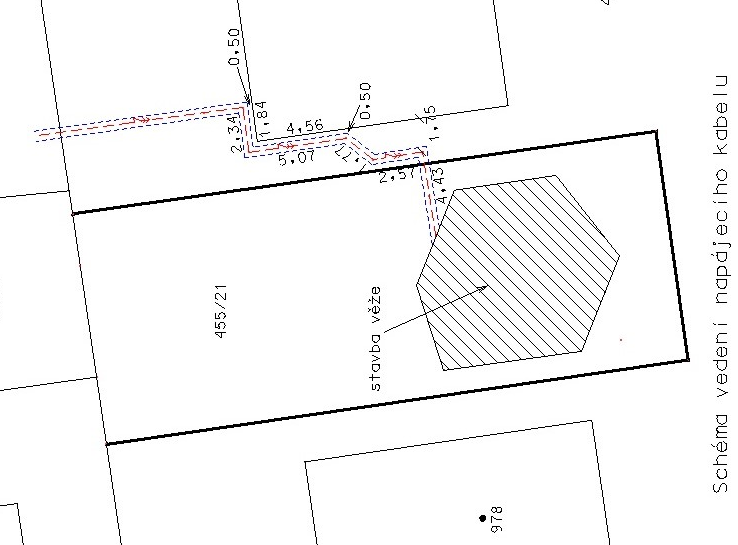 Příloha č. 2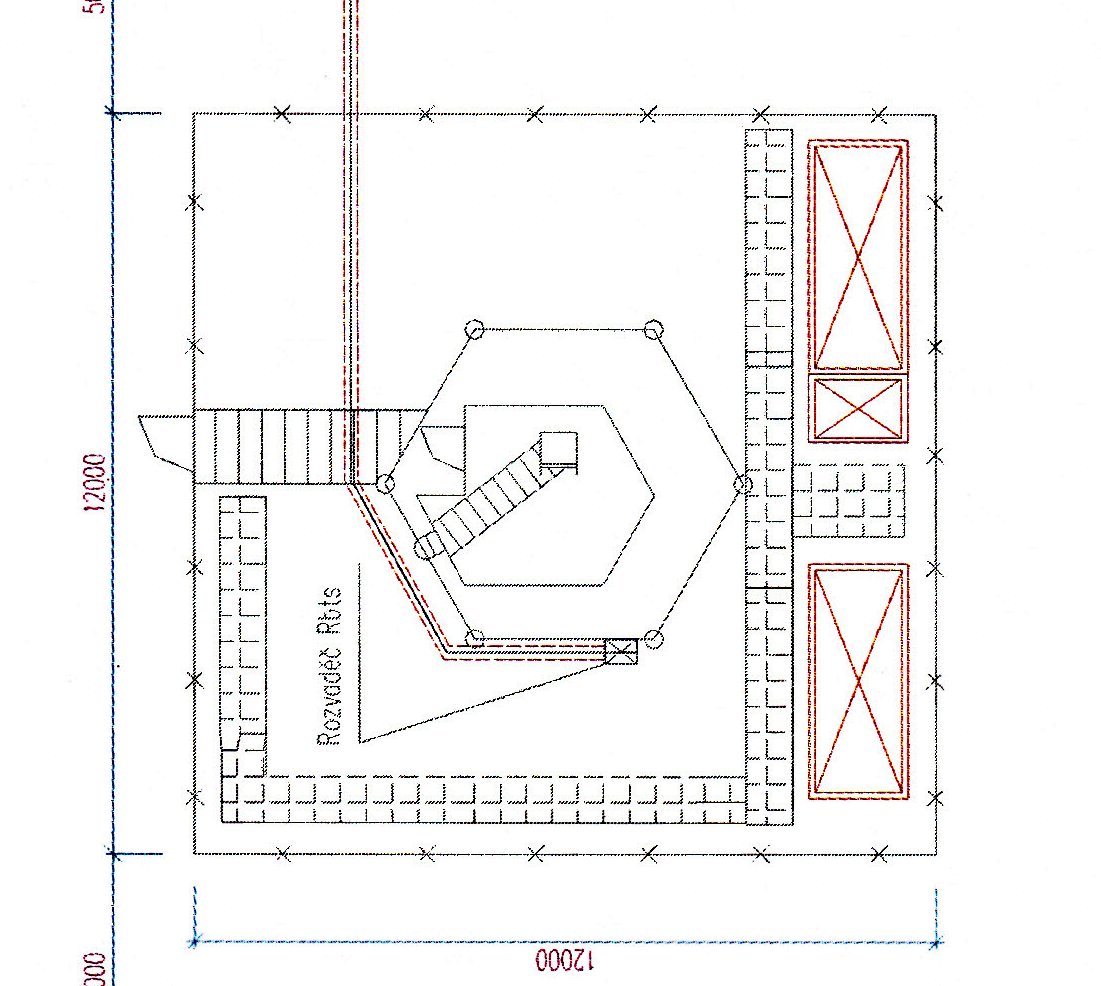 